PROFESSIONAL SUMMARY :Highly accomplished Systems/Network Administrator with relevant 8+ years of experience providing solutions for mission critical network systems. Successful history of leading network infrastructure deployments and enhancements. Detail-oriented with a track record of delivering infrastructure enhancements on time and with minimal impacts to production. Expert in developing procedures that improve information security and business continuity.TECHNICAL SKILLS :Experience in Windows 2003, 2008 & 2012 Server’s, Microsoft Exchange 2003, 2007 & 2010.Experience in Dns, Active Directory, WDS , GPO, DHCP, DFS, Disk Quota, WSUS, Clustering Etc.. Knowledge in Cloud Computing like Microsoft AZURE SaaS, PaaS, IaaS.Knowledge in Site to Site Vpn with Azure for Exchange Server, Storage and Disaster recovery.Experience virtualization in Windows  Hyper-v  and vSphere Esxi Experience Centralized Anti Virus Server Like Symantec, MacAfee & Kaspersky  Experience in Routing Protocol’s in  Static, Eigrp, Ospf, BGP and LDP (MPLS )Experience in VLAN, INTER VLan, VTP, STP, RSTP, PORT Channel, HSRP and VRRP.Experience in Layer 2 Security :  Port Security, PortFast, Root Guard, Vlan Hopping.Experience in large campus LAN/WAN and Data Center Environments.Experience in Access-List, Policy Base Routing, Route-MAP and IP SLA Tracking Monitor Experience in  configuring and implementing ASA Firewall’s, Sonicwall and Fortinet.Experience in ASA Firewall failover Active/Standby and Active /Active.Experience in configuring Site to Site IPSEC VPN, GRE, Remote Access VPN.Experience in TACACS+, RADIUS Server.Experience in Traffic Analyzer tools Like Wireshark, PRTG and Solarwinds.Experience in Big IP F5 devices configuration and maintenance.Experience Data Storage Devices in Hp , Sonicwall cdp 3400i, CDP 6080P.Experience in Cisco Appliance IPS And IDS.Knowledge in Cisco Email Security Appliance (ESA), Web Security Appliance (WSA), and            Content Security Management Appliance (SMA).Managing different teams Leads, Security Consultants, ITIL Process Consultants, IT Support,                  Service team, Active Networking team and Passive Networking.Knowledge in Auditing for Security Aspects.WORK  PROFILE :Infinity Network Systems Ltd, Chennai, India				              Nov 2012 – Jan 2017as  Senior Network Engineer.A unique information technology company was born in 2012, Infinity Network Systems Ltd is one of the leading companies in Chennai. Customer service support company in IT Infrastructure.. Based on the end user company required Installation and troubleshoot network and security environment. Relience Trends in MumbaiScope of Work :- Auditing network infrastructure Team Size : 4Checking and monitoring DNS Authority, DHCP Authority, Bandwidth Test, Battery Backup and Vlan             Database.Checking and monitoring user password Expire, Last Update password Changes.Checking and monitoring firewall , Routers and Switches configuration.Checking vulnerability for  weakness which allows an attacker to reduce a system's information            assurance.Checking and monitoring Vpn Security Policy.Configure and Changes in Network infra-Structure.Bahwan CyberTek Pvt. Ltd. Chennai.Scope of Work:-Team Size : 2Configure Asa Firewall 5525 for Network Security. Configure Vpn and security Policy to connect head office in Oman.Configure for user internet usage Reports in Pdf.Configure VPN User in Windows 2012 Servers.Viva Communication Pvt Ltd, Chennai.Scope of Work:-Team size : 3	Configured  Ospf protocols and DMVPN in Cisco 7200 series for multiple branches with IPSEC                Policy. Network Monitoring testing tool with PRTG and Syslog server for information logs. URICH COMPUTER SYSTEMS CO, LCC, SULTANATE OF OMAN		            May 2001- Feb 2012	as a Senior Network Engineer.Founded in 1996, Urich Computer Systems Co LLC is one of the leading companies in Oman with dedicated professionals believing in quality service. They strive to build long term relationships based on mutual trust resulting from meeting customer expectations.Projects Summary :Tawoos Company L.L.CScope of work : Installation Windows 2008 Server, Active Directory, User Right’s , WDS , Group Policy, & IIS7  Migration Exchange 2007 to 2010. Fine tuning for Exchange Databse.Configure Sonicwall CDB 6080B for (Exchange Mailboxes , SQL Backup , Normal Data Full Backup ) Configure BIG-IP for Load Balancher.Configure Anti Virus Server and client.Qatar Airways ( Call Centre ) Fze L.L.CScope of work : Configure BGP & Ospf protocols in cisco 7200 routers. Configured in two Cisco router device’s .Configure Solarwinds Wan optimizing & Network management tools.Configure ASA 5520 Firewall for LAN/WAN Security.Configure IPS for site blocking, Controlling Anti Spam and malware. Configure Vlan for VOIP, Management, Local user’s and IT Dept.Bank Milli Iran ( Muscat Branch )Scope of Work :Configure Windows 2008 & Exchange 2007 Servers as per head office Instructions.Configure Bank Database applications as per user profile. Scheduling Data & SQL Backup Configure ASA Firewall for Security as per head office Instructions & Configure VPN  to Head office.Configure Centralized Antivirus Servers & Clients.Solving the Issue of SQL Application and Windows Related.OTHER Projects :Installation and configuration of Cisco ASA 5520 for Golden Tulip Hotel.Installation and configuration of Servers and Sonicwall  Firewall for Sun Packaging company.Installation and configuration of Servers and Cyberroam Firewall for National Mineral Water.Educational Qualification :On 10th class Score 76%       On 12th class Score 59% Bachelor of Computer Science, The New College, Chennai. Score  84%Technical Qualification :Advanced Diploma in Computer Service Engineering,  ACCEL Training Institute, ChennaiCCNA  Routing & Switching ( Cisco Certified Network Associate ), Qurum Training Institute, Muscat.CCNA Security ( Cisco Certified Network Associate ), NINT Training Institute, Chennai.CCNP Routing & Switching ( Cisco certified Network Professional ), IIHT Training Institute, Chennai.CCNP Security (Implementing Cisco Edge Network Security Solution ), GINT Training Institute, Chennai.CCNP Security (Implementing Cisco Secure Mobility Solutions ) GINT Training Institute, Chennai.Certification’s :Microsoft Certified Systems Engineer (MCSE), MSCE ID # 5912529Cisco Certified Network Associate  R&S (CCNA ) , Cisco Id #  CSCO11463076.Cisco Certified Internetwork Expert  (CCIE), Cisco ID # CSCO12627221                          CCIE R&S ( Written Exam Only ).Personal Details :Nationality:  Indian.State            : Tamil Nadu Marital Status:  Married.Language Proficiency: English, Hindi, Tamil.Passport Details :  Visa Type : Visit Visa ( Transferable )Date of Issue  : 17-03-2008Expiry Year :  16-03-2018Zainul C/o-Mobile No : +971502360357Email – zainul.355825@2freemail.com  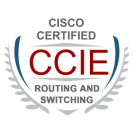 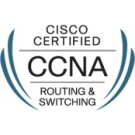 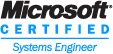 